LSSU Fisheries and Wildlife Club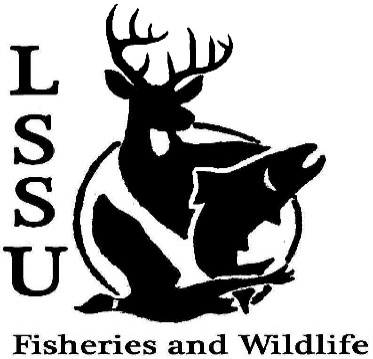 Meeting of January 20th, 2016Called to Order @ 8:01OfficersPresident: Cliff Pattinson: cpattinson@lssu.edu (269) 841-6472VP: Michelle KaneSecretary: Autumn WieseTreasurer: John MilanEvents Committee Co-Chairs: Chris Cortell, Matt Grieb, Jake Northius			Fundraising Committee Chairs: Alleigh Sexton, Elizabeth CilmanOfficer’s ReportVice President – Michelle KaneSecretary – Autumn Wiese 1st by Cole, 2nd by PatrickTreasurer – John Milan 1st by Michael, 2nd by ColeRaffle Committee – Alleigh SextonOld BusinessWinter Break Photos, experiences, etc? Cliff shared story about his breakMarine Biology Belize Trip Reflections  Moved to next meeting due to speaker cancellationNew BusinessSpecial Election for Incumbent SecretaryAnnouncement and Nominations tonightElection next meetingKatherine Skubik nominated by Mike, AcceptsSara Ostwald nominated by Cole, RejectsAnthony Saxman nominated by Jake, RejectsJuliet Golob nominated by Mike, Accepted initially, Rejected by email on January 31stMary Markel nominated by Juliet, Accepted initially, Rejected January 24thEmily Barcly nominated by Cole, RejectsChris Cortel nominated by Mike, RejectsNicholas Moorman nominated by Cliff, RejectsMidwest Fish and Wildlife Conference, Grand Rapids, MI – January 24-27Leave on Saturday (23rd) 3 pm, Library Parking Lot meet at 2:30 pmUpcoming Events after Midwest (All dates TBA if not noted)…Bird ID Workshop – Jake NorthuisPossible Falconry Mini-Workshop w/ Dr. Heth’s SponsorResume Workshop– John MilanDoug Reeves Retirement Get-Together(s) – Friday, Jan. 29th AND April 2nd Bird ConferenceTWS North Central Student Conclave – April 1-3, Tomahawk WI (Host: University of Wisconsin Stevens Point)MI TWS Annual MeetingBowling outing? Tubing outing?Sampling trip with MSUOther aquatic sampling opportunities with warmer weatherJOB OPPORTUNITIES – Watch your email!USAJOBS Tutorial Logged in and showed them the siteHave an idea for an event? Talk to Events Committee or any of the Officers!Have an idea for a Meet and Greet? Talk to Events committee or any of the Officers! Senior Research help? NoRemindersPlease take photos and videos at FWC events!Pay your dues!Like the Facebook page!Visit our Website!  http://www.lssufwc.weebly.com/ Next Meeting: February 3rd, 2016 @ 8 PMClose at 8:38 pm, 1st by Graham, 2nd by Cole